                    Април.Ускршња изложбаИ ове године 22.априла  у нашој школи обележен је Међународни дан планете земље .Ученици седмог разреда у Мозгову са наставницом биологије Слободанком Рогановић .Својим радовима који су изложили у холу школе скренули су пажњу на опасности који прете  животу на Земљи,екосистемима и урбаним  зонама ,услед развоја индустрије,повећане потрошње енергије ,климатских проблема и глобалног загревања.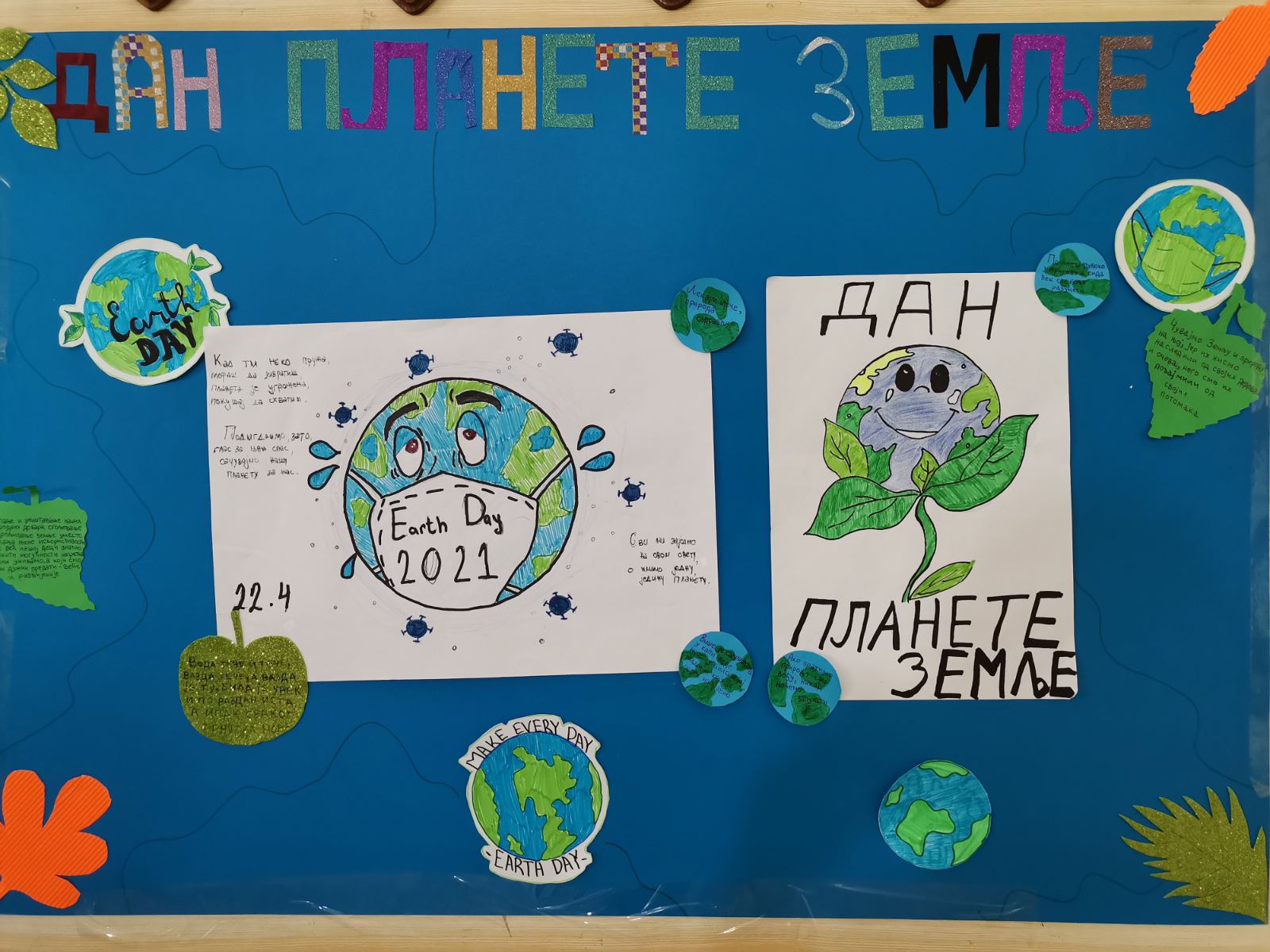 Овај међународни празник обележила  наставница Милена Марјановић са ученицима петог разреда у Мозгову у оквиру часова Чувара природе.Још једном су указали на све негативне  последице људског  деловања по животну околину.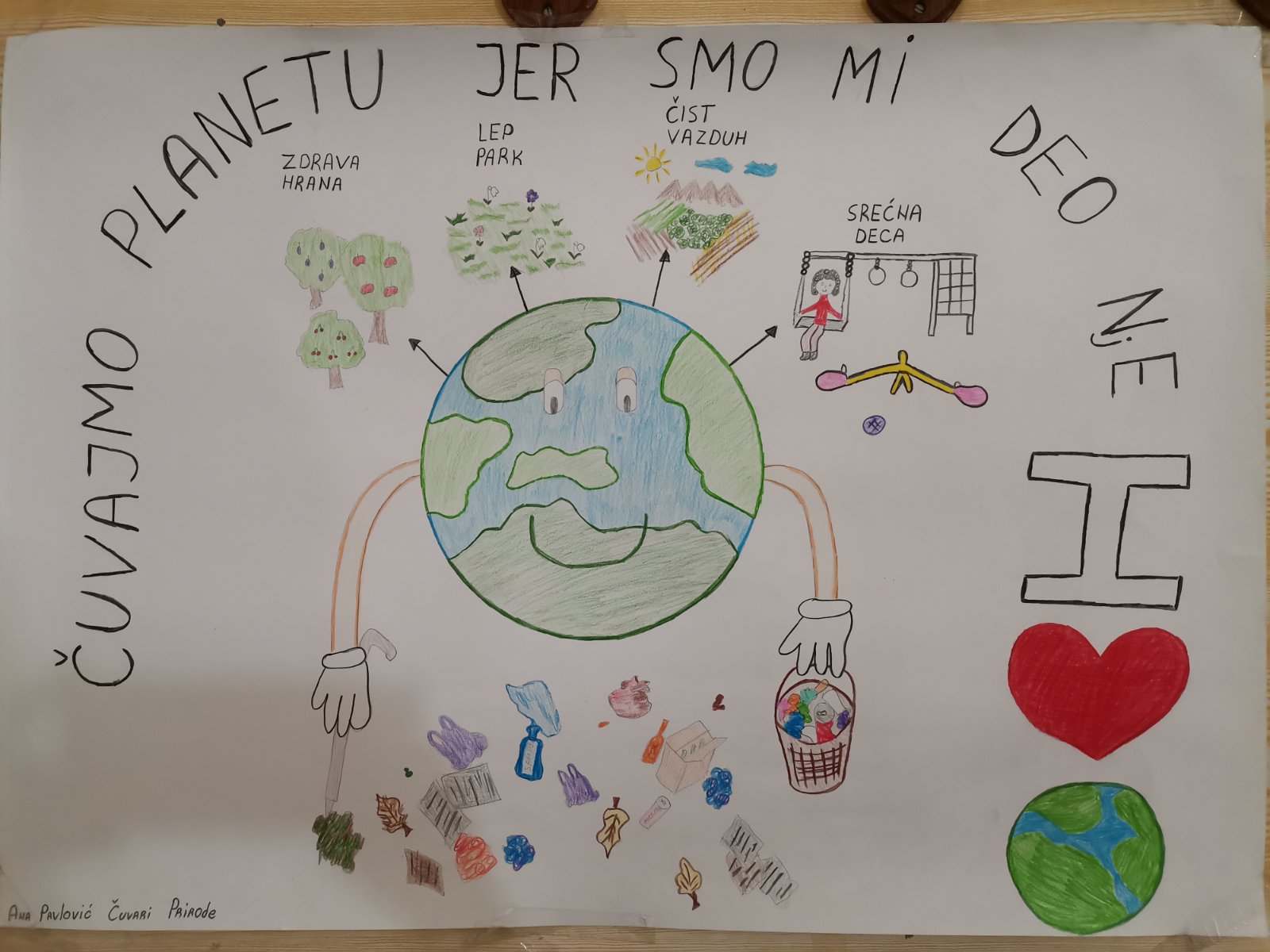 Ученица осмог разреда , Анастасија Божић остварила је велики успех на  Окружном  такмичењу из страних језика ,освојивши друго место и тиме се пласирала на Републичко такмичењу из руског језика. Честитке Анастасији и њеној наставници  Ивани Илић.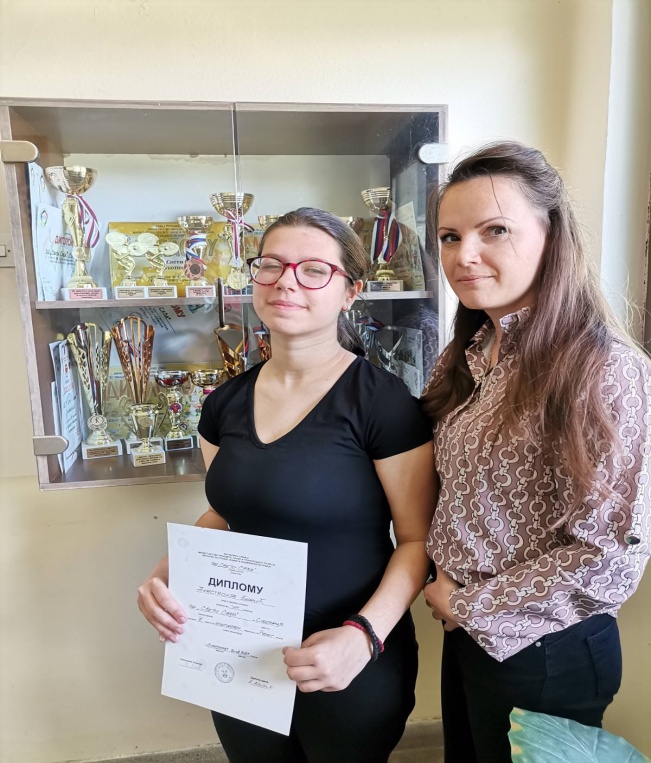 Ученик Урош Бранковић из Суботинца остварио је одличан  успех на такмичењу из историје,освојивши треће место на Општинском такмичењу из историје.Њему и његовој наставници Сузани Ристић  желимо успех у даљем такмичењу.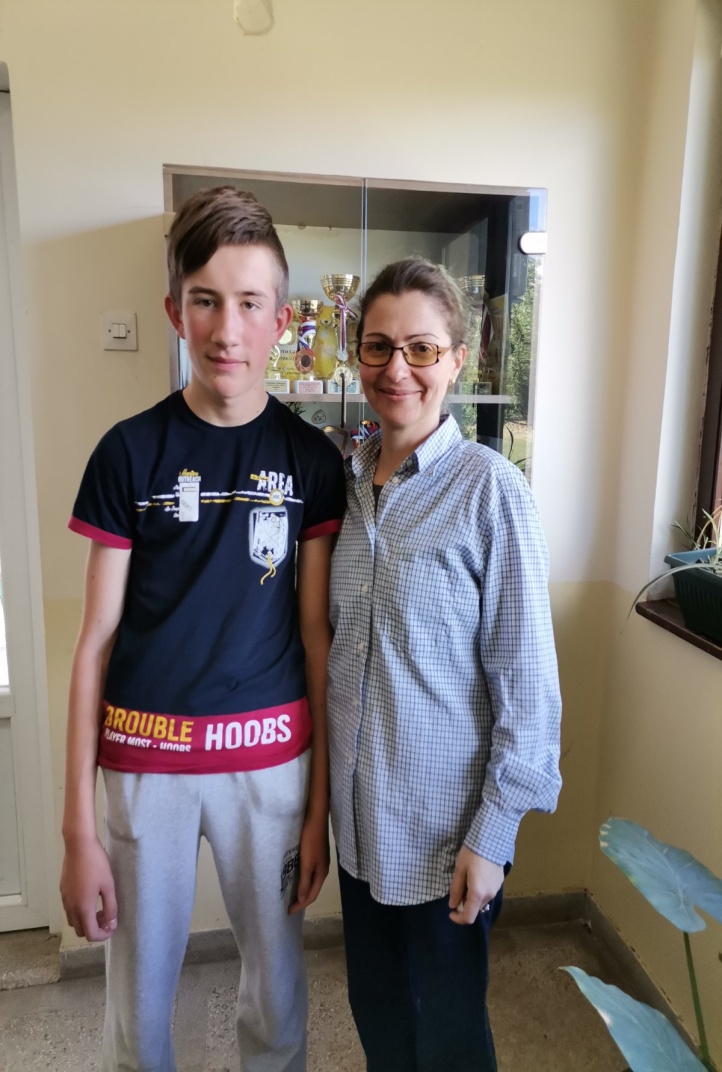 Највећи хришћански празник Ускрс  обележен је  радовима млађих основаца у Суботинцу,Мозгову и Бовну.На изложби радова у холу школе  могли смо видети радове ,који су резултат великог труда и умећа ученика и учитељица.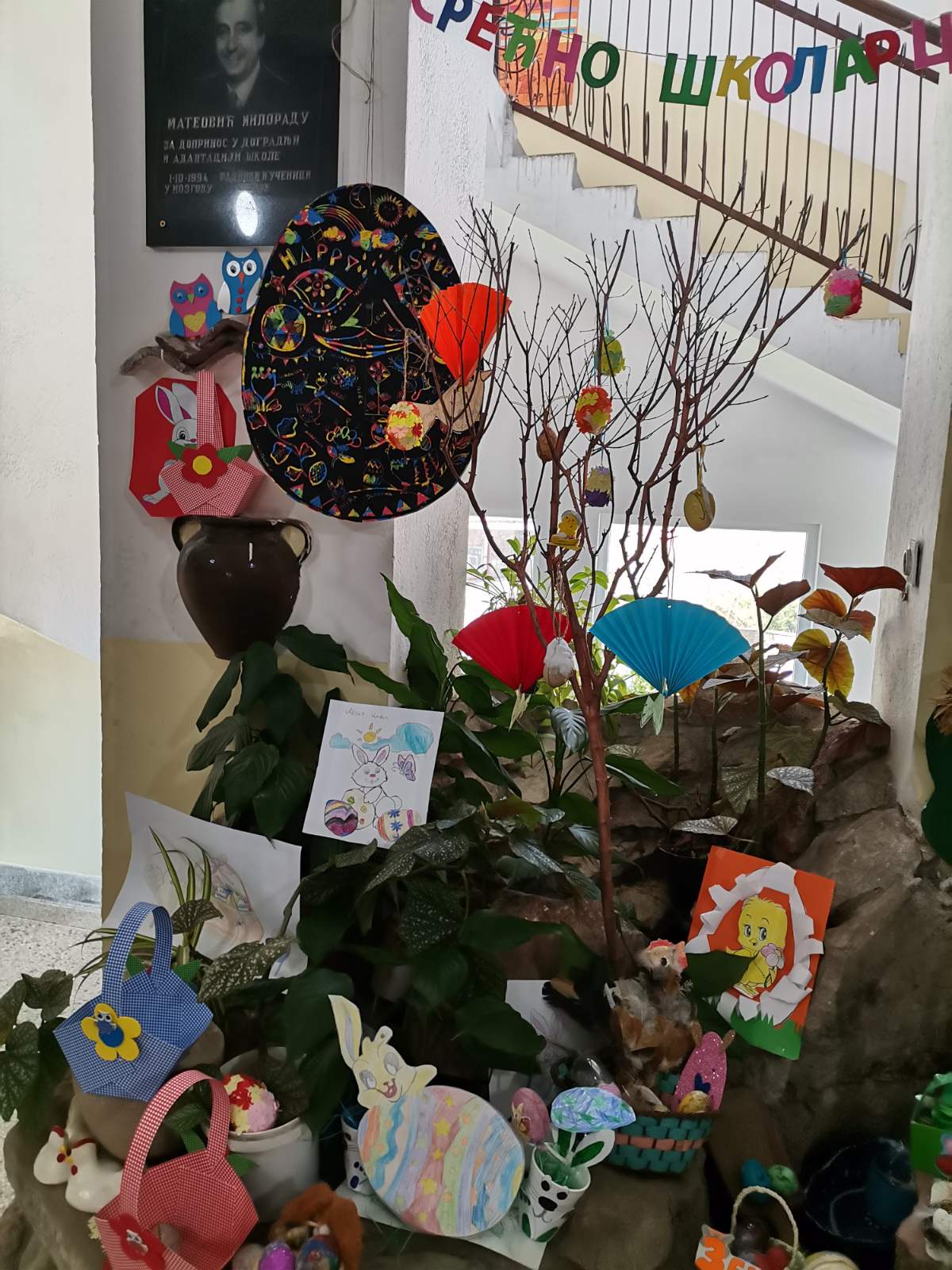 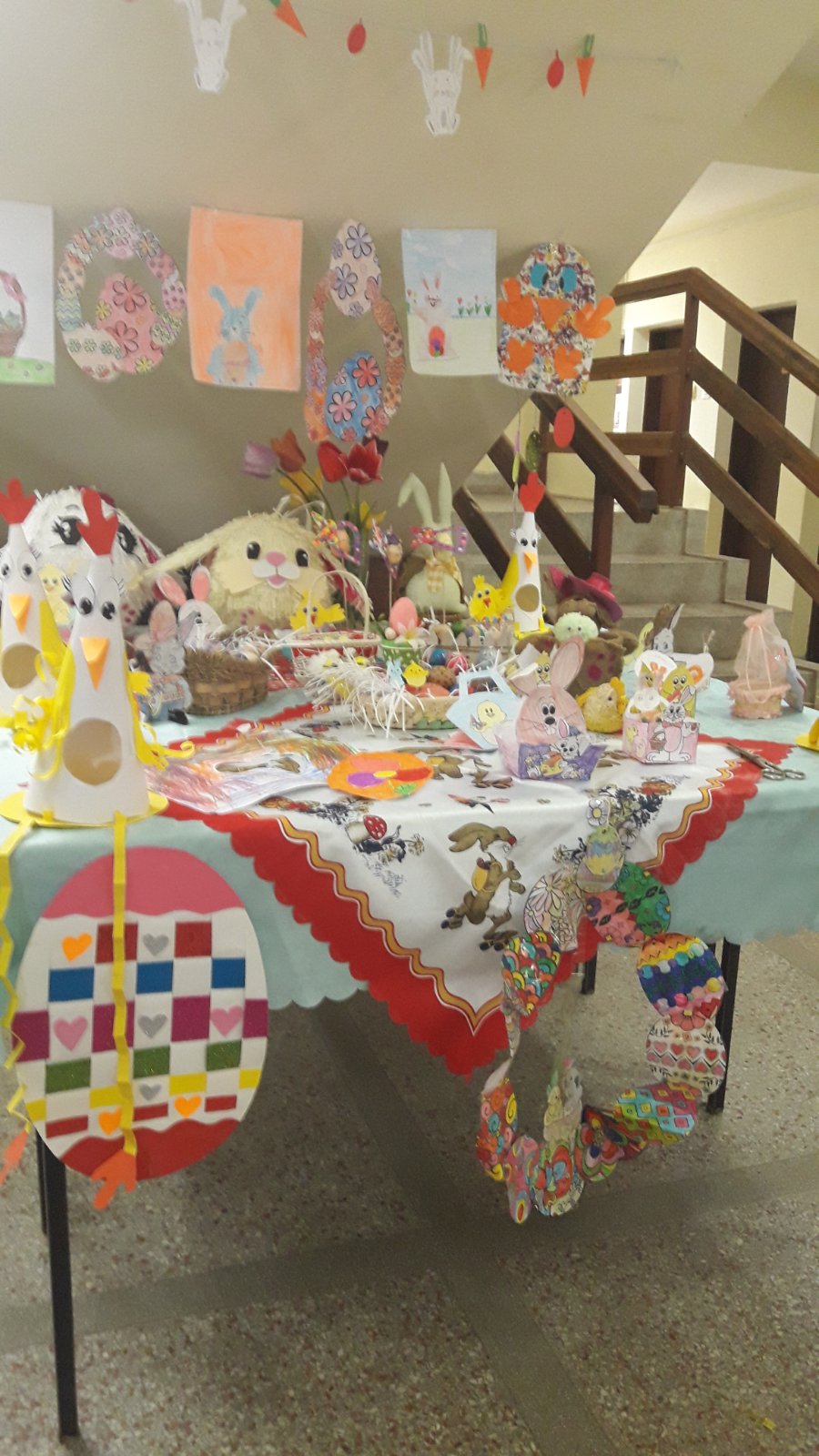 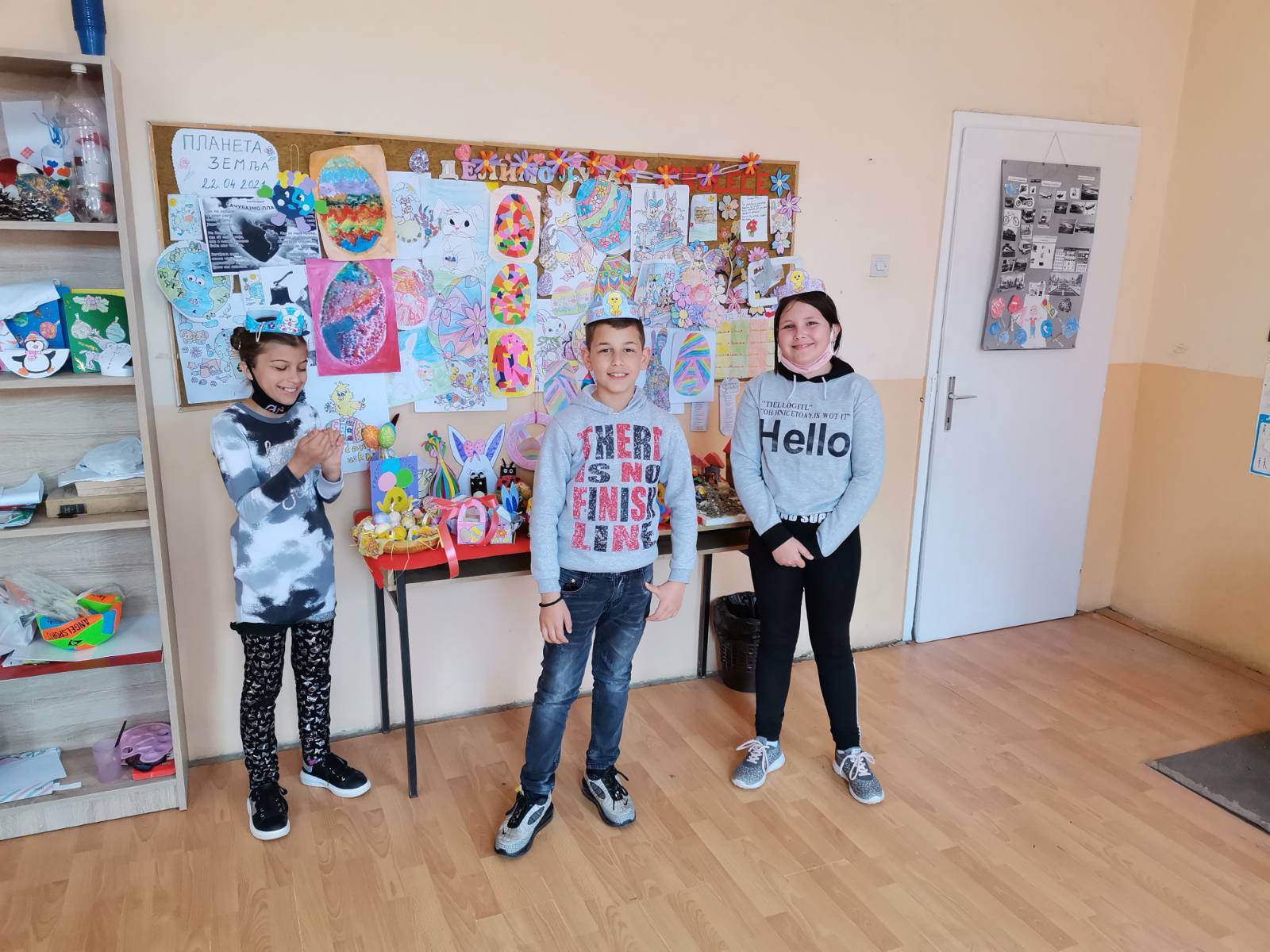 На часу српског језика ученици петог разреда са наставницом  Катарином Гајић,присетили су се најчешћих  језичких недоумица везаних за Ускрс и то илустровали на хамеру.Креативност ученика ,пре свега,овде   је дошла до изражаја .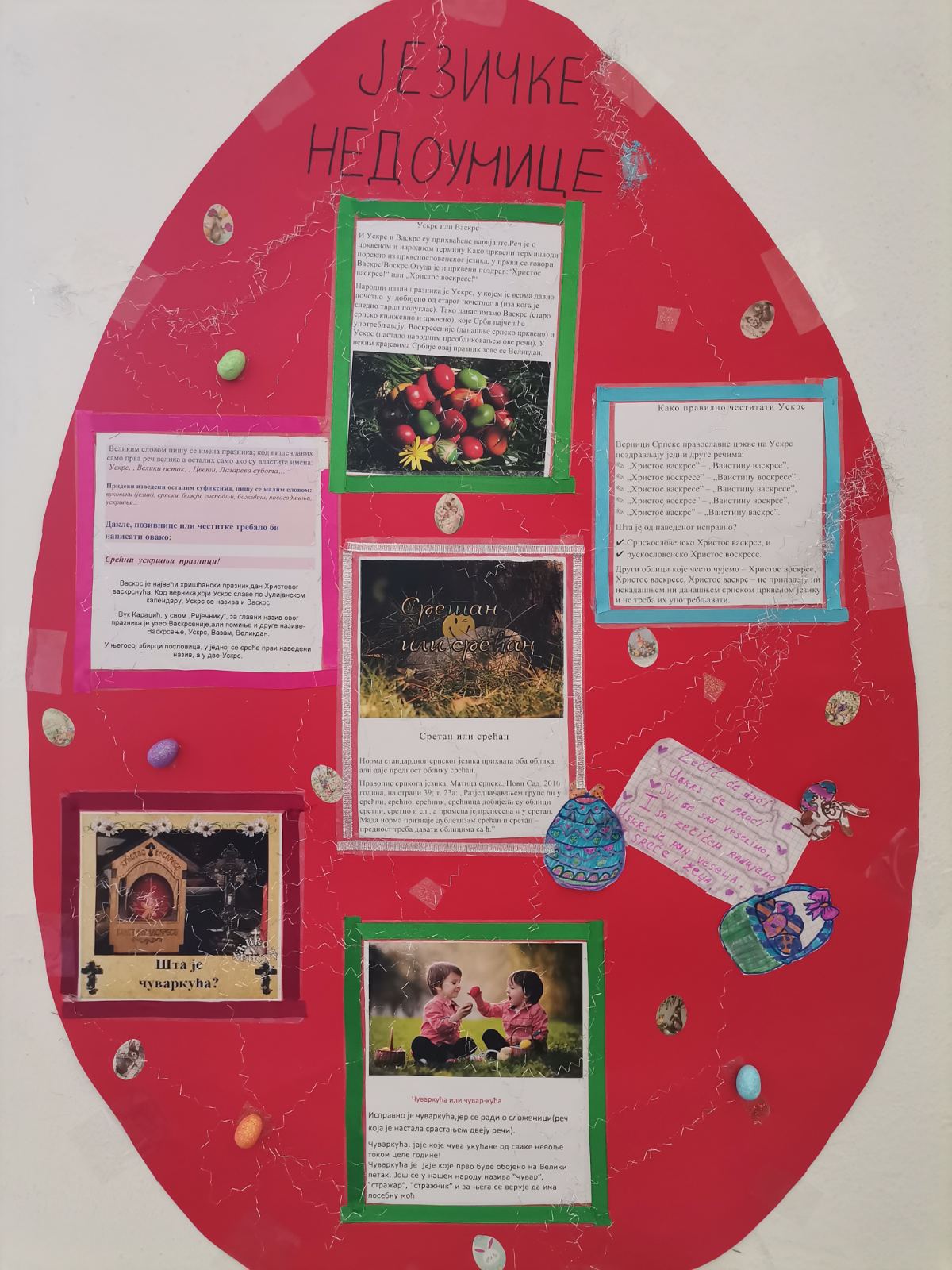 